Du schaust dir heute die Zellen vom Zwiebelhäutchen im Mikroskop an. Hier siehst du einige Bilder von Zellen. Schreib in jedes Kästchen unter dem Bild, wie die Zellen aussehen und wie sie angeordnet sind.In welchem Bild sind Zellen des Zwiebelhäutchens dargestellt? In Bild _____.Begründe in Worten: _____________________________________________________________________________________________________________________________________Die Zwiebel ist Teil einer Pflanze. Findest du in den Zellen des Zwiebelhäutchens alle Teile einer Pflanzenzelle, die du kennst? Welche kannst du sehen, welche nicht – und warum nicht?Wortliste zur Projektion:rund: kreisrund, oval ...eckig: dreieckig, viereckig, fünfeckig, sechseckig ...länglich, quadratisch, unregelmäßig geformt ...eng zusammen, mit kleinen oder mit großen Zwischenräumen ...durcheinander, alle in gleicher Richtung ...Lösungsvorschlag:In welchem Bild sind Zellen des Zwiebelhäutchens dargestellt? In Bild _____.Begründe in Worten: _____________________________________________________________________________________________________________________________________Die Zwiebel ist Teil einer Pflanze. Findest du in den Zellen des Zwiebelhäutchens alle Teile einer Pflanzenzelle, die du kennst? Welche kannst du sehen, welche nicht – und warum nicht?Hinweise für die Lehrkraft:Zunächst sollen die Schüler das Aussehen und die Anordnung der Zellen in den vier Skizzen beschreiben. Dabei hilft ihnen eine projizierte Wortliste. Dann mikroskopieren sie die Zellen des Zwiebelhäutchens und ordnen sie, begründet über ihr Aussehen und ihre Anordnung, einer der Skizzen zu. (Hinweis: Manche Zellen der Zwiebelhäutchen sind auch fünfeckig.) Schließlich sollen die Schüler erkennbare von nicht erkennbaren Zellbestandteilen unterscheiden und ggf. begründen, warum sie nicht zu sehen sind.Kapitel:Thema:Wir mikroskopieren: das ZwiebelhäutchenWir mikroskopieren: das ZwiebelhäutchenWir mikroskopieren: das ZwiebelhäutchenName:Name:Klasse:Datum:A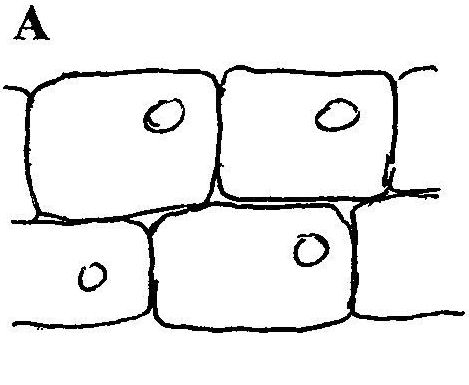 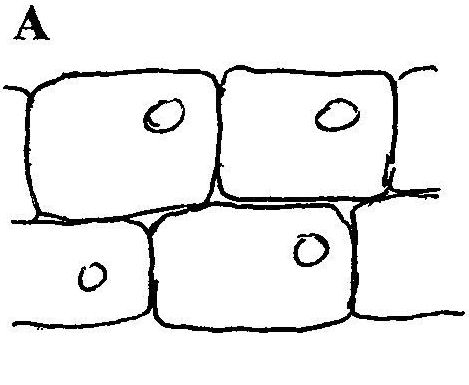 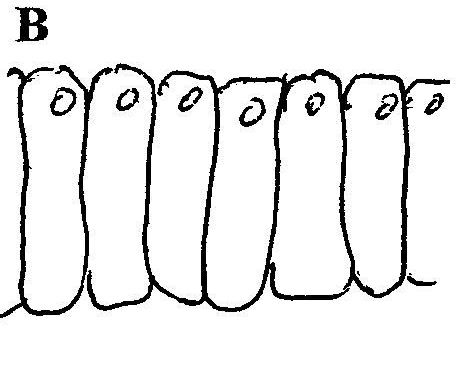 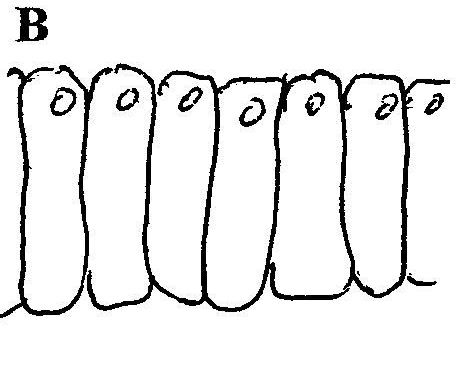 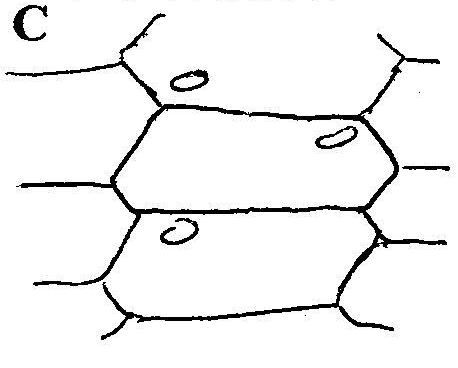 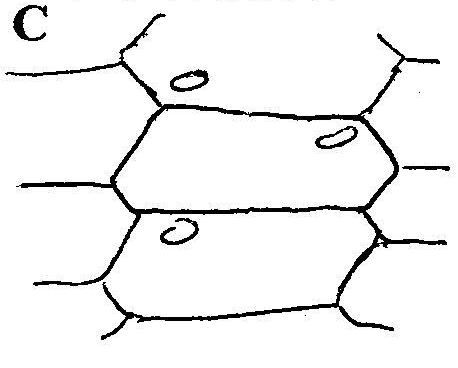 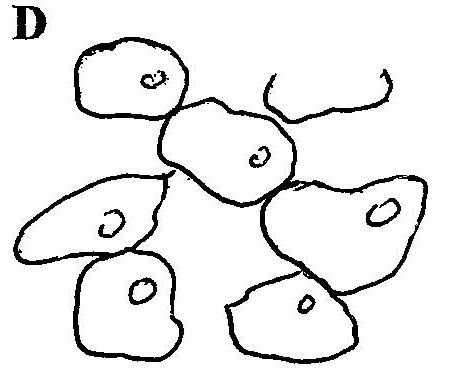 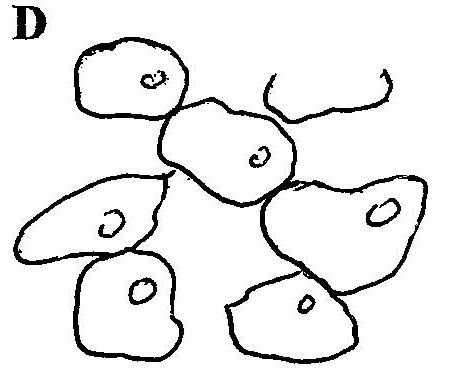 BildAussehenAnordnungZellkernZellwandChloroplastenVacuoleZellplasmaZellmembranABildviereckig (recht-eckig), breit ...viereckig (recht-eckig), schmal ...sechseckig, schmal ...unregelmäßig, rund, kartoffel-förmig ...Aussehenregelmäßig ange-ordnet, wie eine Mauer, eng aneinanderregelmäßig ange-ordnet, wie ein Zaun, eng aneinanderregelmäßig ange-ordnet, eng aneinanderunregelmäßig angeordnet, mit großen ZwischenräumenAnordnungZellkernmanchmal schwach sichtbarZellwandgut sichtbar zwischen den ZellenChloroplastennicht zu sehen: es gibt keineVacuoleder größte Raum innen, sichtbarZellplasmader Raum zwischen Vacuole und Zellwand; Grenze schlecht zu sehenZellmembrannicht direkt sichtbar: zu dünn